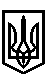 ТРОСТЯНЕЦЬКА СІЛЬСЬКА РАДАСТРИЙСЬКОГО РАЙОНУ ЛЬВІВСЬКОЇ ОБЛАСТІХVIII сесія VІІІ скликанняР І Ш Е Н Н Я22 вересня 2021 року                                 с. Тростянець		                                    № Про внесення змін в рішення Тростянецької сільськоїради Тростянецької ОТГ № 784 від 21.12.2016 року «Пронадання дозволу гр. Соловей Л.М. на розроблення технічної документації із землеустрою щодо встановлення меж земельної ділянки в селі Луб’яна»             Розглянувши заяву гр. Соловей Л.М. «Про внесення змін в рішення Тростянецької сільської ради Тростянецької ОТГ № 784 від 21.12.2016 року «Про надання дозволу                      гр. Соловей Л.М. на розроблення технічної документації із землеустрою щодо встановлення (відновлення) меж  земельної ділянки в селі Луб’яна», відповідно до статей 12, 81, 118, Земельного Кодексу України,  пункту 34 частини першої статті 26 Закону України «Про місцеве самоврядування в Україні»,  сільська радав и р і ш и л а :            1.  Внести зміну в п.1 рішення сільської ради № 784 від 21.12.2016 року виклавши його в  такій  редакції:            Надати дозвіл Соловей Любов Михайлівні на розроблення проєкту землеустрою щодо відведення земельної ділянки для ведення особистого селянського господарства орієнтовною площею 0,15 га в селі Луб’яна, вул. Армійська.            2. Контроль за виконанням рішення покласти на постійну комісію з питань земельних відносин, будівництва, архітектури, просторового планування, природних ресурсів та екології  (голова комісії І. Соснило).Сільський голова                                                          		             Михайло ЦИХУЛЯК